Η εκπαίδευση των παιδιών στο Βυζάντιο δεν ήταν υποχρεωτική. Υπήρχαν μόνο ιδιωτικά και εκκλησιαστικά σχολεία που λειτουργούσαν σε σπίτια, σε ναούς ή σε  μοναστήρια. Οι γονείς πληρώνουν δίδακτρα σε είδος ή χρήματα, ανάλογα με το επάγγελμα τους. Τα παιδιά πηγαίνουν στο σχολείο σε ηλικία έξι ως οκτώ χρονών.Το βασικό σχολείο έχει τέσσερις τάξεις. Στις δύο μικρότερες οι μαθητές μαθαίνουν να γράφουν, να διαβάζουν και να λογαριάζουν. Ασκούνταν ακόμη να ακούν προσεκτικά το δάσκαλο τους και να προφέρουν σωστά τα λόγια τους.Στις μεγαλύτερες τάξεις διδάσκονταν ορθογραφία, γραμματική και  αριθμητική. Αποστήθιζαν ιστορίες από τον όμηρο, την παλαιά και την Καινή Διαθήκη και από τους μύθους του Αισώπου. Στα σχολεία ακόμη μάθαινα να τραγουδούν και να ψέλνουν.Στα εκκλησιαστικά σχολεία εκτός από τα παιδιά της πόλης, συχνά φοιτούσαν δωρεάν ορφανά παιδιά ή μαθητές από άλλες περιοχές της αυτοκρατορίας, που διακρίνονταν για την φιλομάθεια τους.
Τα κορίτσια κι ένας μεγάλος αριθμός αγοριών, που οι γονείς τους δεν είχαν να πληρώσουν δίδακτρα, δεν πήγαιναν σχολείο. Έμεναν στο σπίτι, έπαιζαν στις αυλές και στους δρόμους και βοηθούσαν τους γονείς τους στις δουλειές. Την αγωγή αυτών των παιδιών αναλάμβαναν οι γονείς, οι γιαγιάδες και οι παππούδες. Αυτοί μάθαιναν στα παιδιά ιστορίες για τη ζωή και τον τόπο τους και τα ασκούσαν να διατηρούν τα έθιμα και τις παραδόσεις των Βυζαντινών. Τα κορίτσια κοντά στις μητέρες τους μάθαιναν να κεντούν, να πλέκουν και να υφαίνουν.Τα αγόρια που δεν πήγαιναν σχολείο μαθαίνω από μικρή ηλικία τέχνες κοντά σε  ειδικούς τεχνίτες. Εκεί εργαζόταν ως αμισθί μαθητευόμενοι, συνήθως δύο χρόνια. Ύστερα εργαζόταν κοντά τους με αμοιβή η αναζητούσαν αλλού εργασία.Κάθε τεχνίτης μπορούσε να έχει μόνο δύο μαθητευόμενους. Ο σεβασμός των νέων αυτών προς το αφεντικό τους ήταν μεγάλος και συχνά κρατούσε για όλη τους τη ζωή.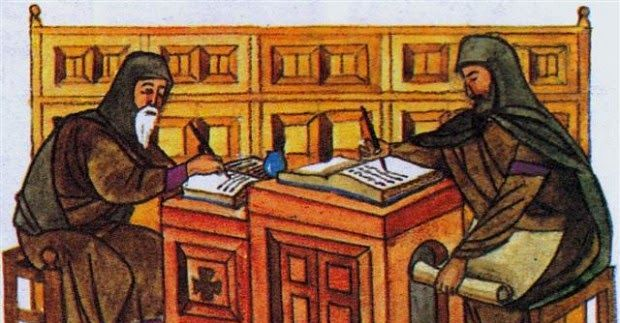 